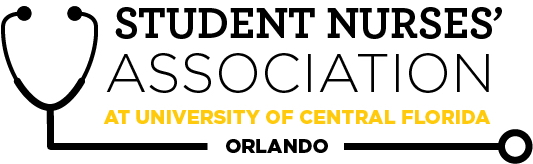 Student Nurses’ Association at UCF Orlando – JAN General  Meeting MINUTES  Time Called to Order: 1701Time Adjourned: 1900Location: ZoomPresiding President: Samantha CooneyRecorded by: Amanda ShoverStudent Nurses’ Association at UCF Orlando – JAN General  Meeting MINUTES  Time Called to Order: 1701Time Adjourned: 1900Location: ZoomPresiding President: Samantha CooneyRecorded by: Amanda ShoverStudent Nurses’ Association at UCF Orlando – JAN General  Meeting MINUTES  Time Called to Order: 1701Time Adjourned: 1900Location: ZoomPresiding President: Samantha CooneyRecorded by: Amanda ShoverAttendees Present:Attendees Present:Samantha Cooney, Chloe Frye, Sadie Richards, Hope Wegge, Amanda Shover, Josee Etienne, Amber Keller, Audrey Been, Natalie Klosinski, Delaney Dietz, Megan Donnelly, Leah Utt, Kate Dorminy, Brian Peach, Lauren Fuller, Erin Tonkin, Monique CsenteriSamantha Cooney, Chloe Frye, Sadie Richards, Hope Wegge, Amanda Shover, Josee Etienne, Amber Keller, Audrey Been, Natalie Klosinski, Delaney Dietz, Megan Donnelly, Leah Utt, Kate Dorminy, Brian Peach, Lauren Fuller, Erin Tonkin, Monique CsenteriSamantha Cooney, Chloe Frye, Sadie Richards, Hope Wegge, Amanda Shover, Josee Etienne, Amber Keller, Audrey Been, Natalie Klosinski, Delaney Dietz, Megan Donnelly, Leah Utt, Kate Dorminy, Brian Peach, Lauren Fuller, Erin Tonkin, Monique CsenteriSamantha Cooney, Chloe Frye, Sadie Richards, Hope Wegge, Amanda Shover, Josee Etienne, Amber Keller, Audrey Been, Natalie Klosinski, Delaney Dietz, Megan Donnelly, Leah Utt, Kate Dorminy, Brian Peach, Lauren Fuller, Erin Tonkin, Monique CsenteriSamantha Cooney, Chloe Frye, Sadie Richards, Hope Wegge, Amanda Shover, Josee Etienne, Amber Keller, Audrey Been, Natalie Klosinski, Delaney Dietz, Megan Donnelly, Leah Utt, Kate Dorminy, Brian Peach, Lauren Fuller, Erin Tonkin, Monique CsenteriAttendees Absent:Attendees Absent:Kate Dorminy, Natalie KlosinskiKate Dorminy, Natalie KlosinskiKate Dorminy, Natalie KlosinskiKate Dorminy, Natalie KlosinskiKate Dorminy, Natalie KlosinskiPresenter:Agenda Item/ DiscussionAgenda Item/ DiscussionAction:Action:Follow-up:Samantha Cooney- PresidentGeneral MeetingsJanuary 27th February 24th March 31st   April 21st Board MeetingsFebruary 2nd March 2nd April 7th (first night of convention)New redistribution for weekly mentor meetings:Dr. Peach: President, Treasurer, Legislative Director, Fundraising Director, B2N Director, Media DirectorMs. Dorminy: VP, Community Health Director, Clubhouse Director, Accel Liaison, Historian, SecretaryGeneral MeetingsJanuary 27th February 24th March 31st   April 21st Board MeetingsFebruary 2nd March 2nd April 7th (first night of convention)New redistribution for weekly mentor meetings:Dr. Peach: President, Treasurer, Legislative Director, Fundraising Director, B2N Director, Media DirectorMs. Dorminy: VP, Community Health Director, Clubhouse Director, Accel Liaison, Historian, SecretaryVote:Future meetings (Board/General) in person or virtual?**VOTE**Samantha makes a motion to vote on having future monthly board meetings held virtually. Chloe seconds. Motion passes. ** VOTE**Samantha makes a motion to vote on having our January general meeting in person. Josee seconds. Motion does not passVotes for= 6. Votes against= 4. January General Meeting will be held virtually. Vote:Future meetings (Board/General) in person or virtual?**VOTE**Samantha makes a motion to vote on having future monthly board meetings held virtually. Chloe seconds. Motion passes. ** VOTE**Samantha makes a motion to vote on having our January general meeting in person. Josee seconds. Motion does not passVotes for= 6. Votes against= 4. January General Meeting will be held virtually. Sadie Richards- Vice President January general meeting 1/27Guest speaker: Anthony Winston, CRNA Will this month’s meeting be F2F?Follow up on sponsor- they offered to raffle two $50 gift cards. We will split up the $100 into 4 $25 prizes to be given to the top point Kahoot player at each of the next general meetings for the semester. Potential guest speakersLisa Bowman- Chief Nursing Officer at AH Women and Children’s Tower.Darleen Williams- ED Nurse Specialist ORMC. Gave great presentation about PulseThomas Weichart- Former White House RN, former military RN, and current NP.AACN-MOC Orlando Board Members.Aaron Johnson- Pharm. D student interested in presenting on the "Interprofessional Teamwork in the Healthcare Sector".Break out rooms. Great feedback. I will continue to incorporate them in future meetings. SNA PointsPoints are up to date Remind students to use their first and last names when signing on to zoom meetings and when volunteering. Officers- When completing the form for volunteer events, please remember to include the number of hours for each student next to their names. January general meeting 1/27Guest speaker: Anthony Winston, CRNA Will this month’s meeting be F2F?Follow up on sponsor- they offered to raffle two $50 gift cards. We will split up the $100 into 4 $25 prizes to be given to the top point Kahoot player at each of the next general meetings for the semester. Potential guest speakersLisa Bowman- Chief Nursing Officer at AH Women and Children’s Tower.Darleen Williams- ED Nurse Specialist ORMC. Gave great presentation about PulseThomas Weichart- Former White House RN, former military RN, and current NP.AACN-MOC Orlando Board Members.Aaron Johnson- Pharm. D student interested in presenting on the "Interprofessional Teamwork in the Healthcare Sector".Break out rooms. Great feedback. I will continue to incorporate them in future meetings. SNA PointsPoints are up to date Remind students to use their first and last names when signing on to zoom meetings and when volunteering. Officers- When completing the form for volunteer events, please remember to include the number of hours for each student next to their names.Waiting for a reply from the sponsor to confirm attendance at the January General Meeting. Sadie will let us know ASAP. Chloe Frye- TreasurerCurrent Balance: $16,131.14Current Membership Count: 139UWorld get the ball rolling? Certain people have approached me and are looking to buy it before February.Taxes501 c3 Recommend to seek council from a CPA to help us seek tax exempt and help straighten out taxesAlso want written guidance on how to proceed with taxes in years to comeNational Convention is coming up soon April 5-10 2021SGA funding? Is it possible at this point?Pay for the convention and NCLEX review for the senior board members and accels. Do we pay for convention and faculty workshop for the advisors? Decision made by the board at a future date. 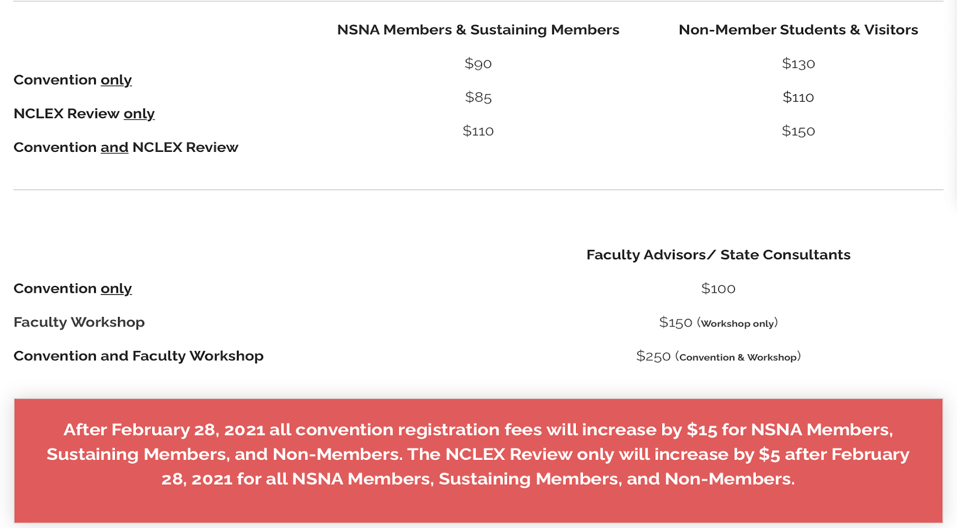 We have the ability to sell merchandise through a student activity tile. We would be responsible for shipping. But it may still be a profitable option and we could do a raffle basket.https://www.nsnaconvention.org/student-activity-tiles.html Current Balance: $16,131.14Current Membership Count: 139UWorld get the ball rolling? Certain people have approached me and are looking to buy it before February.Taxes501 c3 Recommend to seek council from a CPA to help us seek tax exempt and help straighten out taxesAlso want written guidance on how to proceed with taxes in years to comeNational Convention is coming up soon April 5-10 2021SGA funding? Is it possible at this point?Pay for the convention and NCLEX review for the senior board members and accels. Do we pay for convention and faculty workshop for the advisors? Decision made by the board at a future date. We have the ability to sell merchandise through a student activity tile. We would be responsible for shipping. But it may still be a profitable option and we could do a raffle basket.https://www.nsnaconvention.org/student-activity-tiles.html **VOTE**Chloe makes a motion to seek counsel from an outside source (CPA, H&R Block) to help straighten out taxes. Samantha seconds. Motion passes. Begin advertising national convention and send out an interest form to the rest of our organization at the January general meeting. **VOTE**Chloe makes a motion to seek counsel from an outside source (CPA, H&R Block) to help straighten out taxes. Samantha seconds. Motion passes. Begin advertising national convention and send out an interest form to the rest of our organization at the January general meeting. Hope is waiting for response from UWorld sales team regarding pricing for group rates, and she will get back to us when they answer. Dr. Peach & Mrs. Dorminy will look more into what the faculty workshop at national convention entails to further decide at the next board meeting. Further discuss at next meeting whether or not we will pay for our members to attend national convention. Leah Utt- Clubhouse DirectorInventory updated Sweatshirts have been orderedStill unsure of EDDNew supplier for our future purchases!Booster SpiritAutomatic invoices15-day turnaroundUsed by Knightthon Similar pricing to our previous supplierInstant quotes Handing out badge buddies during Skill daysEnvelope attached to SNA cork boardJuniors p/u during Wednesday skills 1/13Accels p/u 2/2Seniors p/u TBATabling for accelerated class on 2/2 during composite photo dayFuture tabling if we have in-person meetingsPoll members at the January meeting via Zoom to see what they would be interested in?Inventory updated Sweatshirts have been orderedStill unsure of EDDNew supplier for our future purchases!Booster SpiritAutomatic invoices15-day turnaroundUsed by Knightthon Similar pricing to our previous supplierInstant quotes Handing out badge buddies during Skill daysEnvelope attached to SNA cork boardJuniors p/u during Wednesday skills 1/13Accels p/u 2/2Seniors p/u TBATabling for accelerated class on 2/2 during composite photo dayFuture tabling if we have in-person meetingsPoll members at the January meeting via Zoom to see what they would be interested in?Megan Donnelly- Accelerated LiaisonCurriculum Committee Meeting 1/12Accelerated Composite Photo Day 2/2Updating class roster by 1/25SNA table set up at eventThoughts on ways to donate remaining $415 from Accelerated class on behalf on Mrs. D?Scholarship fund, etc.?Curriculum Committee Meeting 1/12Accelerated Composite Photo Day 2/2Updating class roster by 1/25SNA table set up at eventThoughts on ways to donate remaining $415 from Accelerated class on behalf on Mrs. D?Scholarship fund, etc.?Josee Etienne-Legislative DirectorNational Convention UPDATE: Has been changed to virtualI did stop the financial process for flights and hotel staysHowever, Chloe, Samantha, and I talked about if SGA can finance the registration fee since it is slightly priceyAwaiting updated forms to be uploaded on the SGA website (2021-2022) I emailed the finance officeResolutionsYou are still welcomed to submit a resolution for national convention, now that you have a better understanding of what they entail. I will be updating the state one to specify it towards national status.ElectionSpring (7 positions are open to Junior SNA members)VPSecretaryHistorianMedia directorCommunity health directorBreakthrough to Nursing directorFundraising directorI will work personally with Lauren to ensure a smooth election. Best date option: February 24th meetingIt will provide enough timing for submissions and training once elected. I will announce the position on the 27th and would have the media director and Lauren’s help to advertise. I also encourage each position to also talk about their responsibilities at the Jan meeting.National Convention UPDATE: Has been changed to virtualI did stop the financial process for flights and hotel staysHowever, Chloe, Samantha, and I talked about if SGA can finance the registration fee since it is slightly priceyAwaiting updated forms to be uploaded on the SGA website (2021-2022) I emailed the finance officeResolutionsYou are still welcomed to submit a resolution for national convention, now that you have a better understanding of what they entail. I will be updating the state one to specify it towards national status.ElectionSpring (7 positions are open to Junior SNA members)VPSecretaryHistorianMedia directorCommunity health directorBreakthrough to Nursing directorFundraising directorI will work personally with Lauren to ensure a smooth election. Best date option: February 24th meetingIt will provide enough timing for submissions and training once elected. I will announce the position on the 27th and would have the media director and Lauren’s help to advertise. I also encourage each position to also talk about their responsibilities at the Jan meeting.**VOTE**Josee makes a motion to have the Spring 2021 elections on February 24. Samantha seconds. Motion passes. **VOTE**Josee makes a motion to have the Spring 2021 elections on February 24. Samantha seconds. Motion passes. Waiting for email from SGA to proceed with forms to be able to receive money to cover registration fees for national convention. Josee will report back when she hears from them. Hope Wegge- Fundraising ChairChick-fil-a fundraiserAMAZING turnout!Profit: $60Blaze Pizza FundraiserTuesday, January 19th (already secured)ALL DAY!We have to bring in $200 minimum in order to receive a profit In-person OR online pick-up!Advertise through social media, listserv with flyer provided by BlazeShow flyer in person or type in code for online pick up Valentine’s Day Grams (February)Price: 1 for $2 or 3 for $5Payment via Venmo or Square appSell in person 1 day?Who: students and facultyWhat: assorted candy/goodies with a sweet message (all pre-wrapped items)“You’re Sweet Like Candy”, “You Make My Heart Burst”Cost: Pre-order via google form ~$0.50/gram~$60 in supplies (depends on # of orders)Advertise via social media, listserv, class (zoom)Assembled with the help of board membersDelivered the week before Valentine’s DayStaff: office numbersStudents: pick up themselves?Are bake sales still not going to be planned this semester?I contacted UWorld about NCLEX discounted group ratesChick-fil-a fundraiserAMAZING turnout!Profit: $60Blaze Pizza FundraiserTuesday, January 19th (already secured)ALL DAY!We have to bring in $200 minimum in order to receive a profit In-person OR online pick-up!Advertise through social media, listserv with flyer provided by BlazeShow flyer in person or type in code for online pick up Valentine’s Day Grams (February)Price: 1 for $2 or 3 for $5Payment via Venmo or Square appSell in person 1 day?Who: students and facultyWhat: assorted candy/goodies with a sweet message (all pre-wrapped items)“You’re Sweet Like Candy”, “You Make My Heart Burst”Cost: Pre-order via google form ~$0.50/gram~$60 in supplies (depends on # of orders)Advertise via social media, listserv, class (zoom)Assembled with the help of board membersDelivered the week before Valentine’s DayStaff: office numbersStudents: pick up themselves?Are bake sales still not going to be planned this semester?I contacted UWorld about NCLEX discounted group rates**VOTE**Hope makes a motion to hold a Blaze Pizza fundraiser on Tuesday January 19th. Chloe seconds. Motion passes. **VOTE**Hope makes a motion to hold a Blaze Pizza fundraiser on Tuesday January 19th. Chloe seconds. Motion passes. Hope is going to get in touch with SGA to get approval for putting candy items in a raffle basket for February’s fundraiser.We are going to put the Valentine’s Day Gram on hold, and we are potentially going to do another raffle basket in place of the grams. Further discussion will be held at the next meeting.Natalie Klosinski- Breakthrough to NursingDirectorI want to start organizing virtual CON tour if anyone would like to help University HS teach in event- did one in December and waiting for follow up to potentially do another APNS event: helping them with application & do a Q&A panel Oviedo HS premed club going to follow up on at the next board meeting I want to start organizing virtual CON tour if anyone would like to help University HS teach in event- did one in December and waiting for follow up to potentially do another APNS event: helping them with application & do a Q&A panel Oviedo HS premed club going to follow up on at the next board meeting Amber Keller- Media DirectorNext Newsletter Submission Deadline is January 17thInclude pictures or references     Chloe     Audrey     HopeLet me know any nominations for spotlights!The domain for the SNA website has been renewed with Bluehost through March 6th, 2022.Next Newsletter Submission Deadline is January 17thInclude pictures or references     Chloe     Audrey     HopeLet me know any nominations for spotlights!The domain for the SNA website has been renewed with Bluehost through March 6th, 2022.Audrey Been- HistorianOrdered Luminaria bags for Relay for Life→ picking up the bags tomorrowSelected Relay for Life team theme: Lights, Camera, Cure “The Knight Shift”Looking out for next Alumni Chapter meeting dateOrdered Luminaria bags for Relay for Life→ picking up the bags tomorrowSelected Relay for Life team theme: Lights, Camera, Cure “The Knight Shift”Looking out for next Alumni Chapter meeting dateDelaney Dietz- Community Health DirectorRMH Donation CollectionWednesday, 1/27, in the AMStraight Street	1/19 or 1/25 (waiting on confirmation)Knight-Thon is on 3/27No confirmation if it is virtual or in-personPossible fundraiser night at Blaze or Chick-fil-A next month?RMH Donation CollectionWednesday, 1/27, in the AMStraight Street	1/19 or 1/25 (waiting on confirmation)Knight-Thon is on 3/27No confirmation if it is virtual or in-personPossible fundraiser night at Blaze or Chick-fil-A next month?Amanda Shover- Secretary I will take on the Kahoot questions for the January General Meeting Willing to help anyone on any upcoming projects I still have a $15 Starbucks gift card in my box from last year if we want to award that at a future meeting! CC Meeting today I will take on the Kahoot questions for the January General Meeting Willing to help anyone on any upcoming projects I still have a $15 Starbucks gift card in my box from last year if we want to award that at a future meeting! CC Meeting today Advisors:Kate DorminyBrian Peach